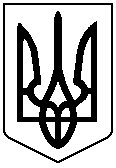 У К Р А Ї Н АГОЛОВА ЧЕРНІВЕЦЬКОЇ ОБЛАСНОЇ РАДИ__________________________________________________________________________________________РОЗПОРЯДЖЕННЯ05  січня  2022 р.		                                                   № 02-нПро відзначення Олександра ЛЕВЧЕНКА

Відповідно до Положення про Почесну грамоту Чернівецької обласної ради, затвердженого рішенням 2-ї сесії обласної ради VІІІ скликання від 31.03.2021 № 99-2/21, нагородити Почесною грамотою Чернівецької обласної ради:за багаторічну сумлінну працю, високий професіоналізм, вагомий особистий внесок у  розвиток  житлово-комунального господарства, активну громадянську позицію та з нагоди 60-річчя від дня народження.Голова обласної ради		                                               Олексій БОЙКОЛЕВЧЕНКА
Олександра Анатолійовичаначальника управління житлово-комунального господарства Чернівецької обласної державної адміністрації